Narysuj papugę po śladzie.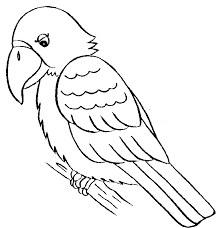 